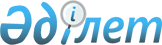 Об установлении квоты рабочих мест для трудоустройства отдельных категорий граждан по району Бәйтерек на 2019 год
					
			Утративший силу
			
			
		
					Постановление акимата района Бәйтерек Западно-Казахстанской области от 17 апреля 2019 года № 290. Зарегистрировано Департаментом юстиции Западно-Казахстанской области 22 апреля 2019 года № 5634. Утратило силу постановлением акимата района Бәйтерек Западно-Казахстанской области от 25 января 2021 года № 25
      Сноска. Утратило силу постановлением акимата района Бәйтерек Западно-Казахстанской области от 25.01.2021 № 25 (вводится в действие со дня первого официального опубликования).

      Примечание РЦПИ.

      В тексте документа сохранена пунктуация и орфография оригинала.
      В соответствии с Уголовно-исполнительным кодексом Республики Казахстан от 5 июля 2014 года, Законами Республики Казахстан от 23 января 2001 года "О местном государственном управлении и самоуправлении в Республике Казахстан", от 6 апреля 2016 года "О занятости населения" и приказом Министра здравоохранения и социального развития Республики Казахстан от 26 мая 2016 года № 412 "Об утверждении Правил квотирования рабочих мест для трудоустройства граждан из числа молодежи, потерявших или оставшихся до наступления совершеннолетия без попечения родителей, являющихся выпускниками организаций образования, лиц, освобожденных из мест лишения свободы, лиц, состоящих на учете службы пробации" (зарегистрирован в Реестре государственной регистрации нормативных правовых актов № 13598) акимат района Бәйтерек ПОСТАНОВЛЯЕТ:
      1. Установить квоту рабочих мест по району Бәйтерек для организаций независимо от организационно-правовой формы и формы собственности в следующих размерах от списочной численности работников организации:
      для трудоустройства граждан из числа молодежи, потерявших или оставшихся до наступления совершеннолетия без попечения родителей, являющихся выпускниками организаций образования в размере одного процента от списочной численности работников организаций по району Бәйтерек, согласно приложению 1 к настоящему постановлению;
      для трудоустройства лиц, освобожденных из мест лишения свободы в размере двух процентов от списочной численности работников организаций по району Бәйтерек, согласно приложению 2 к настоящему постановлению;
      для трудоустройства лиц, состоящих на учете службы пробации в размере двух процентов от списочной численности работников организаций по району Бәйтерек, согласно приложению 3 к настоящему постановлению.
      2. Признать утратившим силу постановление акимата Зеленовского района от 19 июля 2016 года №545 "Об установлении квоты рабочих мест для трудоустройства лиц, состоящих на учете службы пробации, а также для лиц, освобожденных из мест лишения свободы и для граждан из числа молодежи, потерявших или оставшихся до наступления совершеннолетия без попечения родителей, являющихся выпускниками организаций образования" (зарегистрированное в Реестре государственной регистрации нормативных правовых актов № 4490, опубликованное в Эталонном контрольном банке нормативных правовых актов Республики Казахстан 2 августа 2016 года) .
      3. Руководителю аппарата акима района Бәйтерек обеспечить государственную регистрацию настоящего постановления в органах юстиции, его официальное опубликование в Эталонном контрольном банке нормативных правовых актов Республики Казахстан.
      4. Контроль за исполнением настоящего постановления возложить на заместителя акима района К.Турлыбекова.
      5. Настоящее постановление вводится в действие по истечении десяти календарных дней после дня первого официального опубликования. Перечень организаций, для которых устанавливается квота рабочих мест для трудоустройства граждан из числа молодежи, потерявших или оставшихся до наступления совершеннолетия без попечения родителей, являющихся выпускниками организаций образования на 2019 год Перечень организаций, для которых устанавливается квота рабочих мест для трудоустройства лиц, освобожденных из мест лишения свободы на 2019 год Перечень организаций, для которых устанавливается квота рабочих мест для трудоустройства лиц, состоящих на учете службы пробации на 2019 год
					© 2012. РГП на ПХВ «Институт законодательства и правовой информации Республики Казахстан» Министерства юстиции Республики Казахстан
				Приложение 1
к постановлению акимата
района Бәйтерек 
от 17 апреля 2019 года № 290
№
Наименование организации
Списочная численность работников на начало года (человек)
Размер квоты (% от списочной численности работников)
Количество рабочих мест согласно установленной квоте (единиц)
1
Коммунальное государственное учреждение "Средняя общеобразовательная школа имени Касыма Аманжолова Зеленовского районного отдела образования"
92
1
1
2
Коммунальное государственное учреждение "Трекинская казахская средняя общеобразовательная школа Зеленовского районного отдела образования"
98
1
1
3
Коммунальное государственное учреждение "Батуринская средняя общеобразовательная школа Зеленовского районного отдела образования"
80
1
1
4
Коммунальное государственное учреждение "Январцевская средняя общеобразовательная комплекс "школа-детский сад" Зеленовского районного отдела образования"
82
1
1
5
Коммунальное государственное учреждение "Средняя общеобразовательная комплекс "школа - детский сад" Махамбет Зеленовского районного отдела образования"
113
1
1
6
Коммунальное государственное учреждение "Рубежинская средняя общеобразовательная комплекс "школа-детский сад" Зеленовского районного отдела образования"
85
1
1
7
Коммунальное государственное учреждение "Дарьинская средняя общеобразовательная школа Зеленовского районного отдела образования"
102
1
1
8
Коммунальное государственное учреждение "Щаповская средняя общеобразовательная школа Зеленовского районного отдела образования"
72
1
1
9
Коммунальное государственное учреждение "Зеленовская средняя общеобразовательная школа Зеленовского районного отдела образования"
75
1
1
10
Коммунальное государственное учреждение "Средняя общеобразовательная комплекс "школа-детский сад" имени Касыма Ахмирова Зеленовского районного отдела образования"
82
1
1
11
Коммунальное государственное учреждение "Кушумская средняя общеобразовательная комплекс "школа-детский сад" Зеленовского районного отдела образования"
95
1
1
12
Коммунальное государственное учреждение "Средняя общеобразовательная комплекс "школа-детский сад" Белес Зеленовского районного отдела образования"
86
1
1
13
Коммунальное государственное учреждение "Мичуринская средняя общеобразовательная комплекс "школа-детский сад" Зеленовского районного отдела образования"
103
1
1
14
Коммунальное государственное учреждение "средняя общеобразовательная школа Достық Зеленовского районного отдела образования"
131
1
1Приложение 2
к постановлению акимата
района Бәйтерек
от 17 апреля 2019 года № 290
№
Наименование организации
Списочная численность работников (человек)
Размер квоты (% от списочной численности работников)
Количество рабочих мест согласно установленной квоте (единиц)
1
Управление здравоохранения акимата Западно-Казахстанской области государственное коммунальное предприятие на праве хозяйственного ведения "2-больница района Бәйтерек"
407
2
8
2
Товарищество с ограниченной ответственностью "АСФА" 
154
2
3
3
Государственное коммунальное предприятие "Коммунальник акимата Зеленовского района" (на праве хозяйственного ведения)
120
2
2
4
Государственное учреждение "Централизованная библиотечная система района Бәйтерек"
138
2
3
5
Товарищество с ограниченной ответственностью "Уральская газотурбинная электростанция"
58
2
1Приложение 3
к постановлению акимата
района Бәйтерек
от 17 апреля 2019 года № 290
№
Наименование организации
Списочная численность работников (человек)
Размер квоты (% от списочной численности работников)
Количество рабочих мест согласно установленной квоте (единиц)
1
Управление здравоохранения акимата Западно-Казахстанской области государственное коммунальное предприятие на праве хозяйственного ведения "2-больница района Бәйтерек"
407
2
8
2
Товарищество с ограниченной ответственностью "АСФА"
154
2
3
3
Государственное коммунальное предприятие "Коммунальник акимата Зеленовского района" (на праве хозяйственного ведения)
120
2
2
4
Государственное учреждение "Централизованная библиотечная система"
138
2
3
5
Товарищество с ограниченной ответственностью "Уральская газотурбинная электростанция"
58
2
1